استمارة تعريف بعضو هيئة تدريسية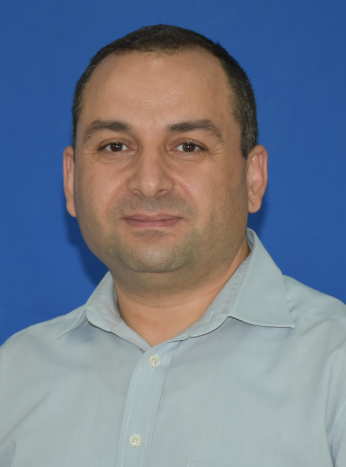 الكلية: الهندسةالاسم: باسل يونسالمرتبة العلمية: استاذ مساعد الاختصاص: برمجة عمليات الانتاج في الصناعات النسيجيةاسم الجامعة :  Heriot Watt University عنوان الجامعة:  Heriot-Watt University
Edinburgh
EH14 4ASUnited Kingdomالصفة العلمية أو الإدارية:  رئيس قسم هندسة الميكاترونكس                                      منذ 2020الاهتمامات العلمية والبحثية: برمجة وتخطيط عمليات الانتاج في الصناعات النسيجية --تصميم مصانع - النمذجة الإحصائية - التصميم والتصنيع الميكانيكي -  هندسة التصميم والإنتاج .الاهتمامات العلمية والبحثية: برمجة وتخطيط عمليات الانتاج في الصناعات النسيجية --تصميم مصانع - النمذجة الإحصائية - التصميم والتصنيع الميكانيكي -  هندسة التصميم والإنتاج .المناصب العلمية والإدارية: -رئيس قسم هندسة ميكانيك الصناعات النسيجية وتقاناتها –كلية الهمك -  جامعة دمشق (2017-2020)- رئيس لجنة الصناعات النسيجية – نقابة المهندسين – فرع دمشق (2018-2020) المناصب العلمية والإدارية: -رئيس قسم هندسة ميكانيك الصناعات النسيجية وتقاناتها –كلية الهمك -  جامعة دمشق (2017-2020)- رئيس لجنة الصناعات النسيجية – نقابة المهندسين – فرع دمشق (2018-2020) 